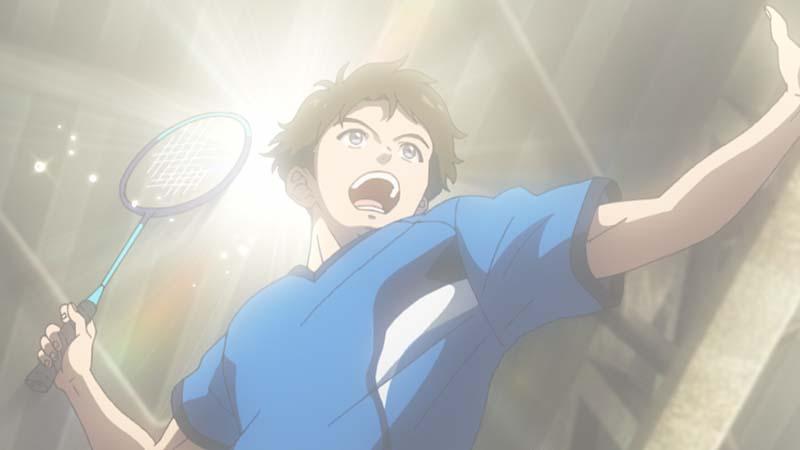 Trophée Départemental Jeunes N°1    Samedi 12 novembre                                                Gymnase du Verger               2022                                                         45 rue du stade - Six Fours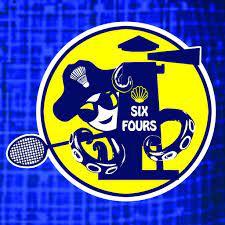  Renseignements  ROSSI Mickaël  06 77 91 45 94Date limite d’inscriptionJeudi 3 novembre 2022 minuità jean-michel.ghio@liguepacabad.orgLe Comité du Var de Badminton Bad83vous invite auTrophée Départemental Jeunes N°1à Six FoursDATES Samedi 12 novembre – Mini - Poussins à CadetsTARIFLes frais d’inscriptions sont fixés à 12,00 €LIEUXGymnase principal :Gymnase du Verger - 45 rue du stade 83140 Six FoursVOLANTSLe volant officiel de la compétition est le Forza S5000Des boîtes seront en vente dans le gymnase JUGE-ARBITRECHARLOT GuillaumeRÉCOMPENSESRécompenses pour les vainqueurs et finalistesRESTAURATIONBuvette sur place